	ПОСТАНОВЛЯЮ:	1.  Внести в постановление администрации Пластовского муниципального района от 28.06.2017 года  № 447  «Об утверждении муниципальной программы «Управление муниципальными финансами Пластовского муниципального района»  на  2018-2020 годы»  следующие  изменения:1.1.   В  паспорте  муниципальной  программы   строку  «Объемы финансирования  по  источникам  и  срокам»  читать  в  новой  редакции:  «Общий  объем  финансирования муниципальной  программы составит  140 087,46 тыс. рублей,  в  том  числе:2018 год  -  64 532,66 тыс. руб.;2019 год  -  37 777,4 тыс. руб.;2020 год  -  37 777,4 тыс. руб.Из них за счет местного бюджета:2018 год  -  33 094,66 тыс. руб.;2019 год  -  24 066,4 тыс. руб.;2020 год  -  24 066,4 тыс. руб.Из них за счет областного бюджета:2018 год  -  31 438,0 тыс. руб.;2019 год  -  13 711,0 тыс. руб.;2020 год  -  13 711,0 тыс. руб.     1.2.   Раздел  V.  «Ресурсное  обеспечение  муниципальной  программы» читать  в  новой  редакции:       «Муниципальная   программа   реализуется   за   счет   средств местного и областного бюджетов.Общий  объем  финансирования муниципальной  программы составляет  140 087,46 тыс. рублей.Бюджетные ассигнования по подпрограммам:- объем      финансирования     на    реализацию	мероприятий подпрограммы «Организация и обеспечение    бюджетного процесса в Пластовском муниципальном  районе»    составляет   3 083,56    тыс. рублей,   в   том   числе:	2018 год – 3 083,56 тыс. руб., 	2019 год – 0,0 тыс. руб.; 	2020 год – 0,0 тыс. руб.,из них за счет местного бюджета:	2018 год – 3 083,56 тыс. руб.;	2019 год – 0,0 тыс. руб.;	2020 год – 0,0 тыс. руб.- объем     финансирования   на	реализацию    мероприятий       подпрограммы«Выравнивание бюджетной обеспеченности поселений Пластовского муниципального района»       составляет    44 560,0   тыс. рублей,  в  том  числе:              2018 год – 17 138,0 тыс. руб., 	2019 год – 13 711,0 тыс. руб.; 	2020 год – 13 711,0 тыс. руб.,из них за счет областного бюджета:	2018 год – 17 138,0 тыс. руб.;	2019 год – 13 711,0 тыс. руб.;	2020 год – 13 711,0 тыс. руб.- объем    финансирования    на	реализацию    мероприятий        подпрограммы«Поддержка усилий органов местного самоуправления по обеспечению сбалансированности бюджетов поселений  Пластовского муниципального района»  составляет  63 653,8   тыс. рублей,  в  том  числе:              2018 год – 32 853,8 тыс. руб., 	2019 год – 15 400,0 тыс. руб.; 	2020 год – 15 400,0 тыс. руб.,из них за счет местного бюджета:	2018 год – 18 553,8 тыс. руб.;	2019 год – 15 400,0 тыс. руб.;	2020 год – 15 400,0 тыс. руб.-   объем    финансирования    на    реализацию    мероприятий      подпрограммы«Обеспечение  деятельности  Финансового  управления  Пластовского  муниципального  района»   на  2018-2020 годы  составляет  28 790,1 тыс. руб.,  в  том  числе:               2018 год – 11 457,3 тыс. руб., 	2019 год – 8 666,4 тыс. руб.; 	2020 год – 8 666,4 тыс. руб.,из них за счет местного бюджета:	2018 год – 11 457,3 тыс. руб.;	2019 год – 8 666,4 тыс. руб.;	2020 год  -- 8 666,4 тыс. руб.;        1.3.  Раздел VIII.    «Финансово   - экономическое обоснование муниципальной  программы»  читать  в  новой  редакции:         «Общий объем финансирования муниципальной программы в 2018-2020 годах составляет 140 087,46 тыс. рублей, в том числе:           2018 год – 64 532,66 тыс. руб.;	2019 год – 37 777,4 тыс. руб.; 	2020 год – 37 777,4 тыс. руб.из них за счет местного бюджета:2018 год  -  33 094,66 тыс. руб.;2019 год  -  24 066,4 тыс. руб.;2020 год  -  24 066,4 тыс. руб.из них за счет областного бюджета:2018 год  -  31 438,0 тыс. руб.;2019 год  -  13 711,0 тыс. руб.;2020 год  -  13 711,0 тыс. руб.       1.4.   В  приложении  № 7    в   подпрограмме  «Поддержка  усилий  органов  местного  самоуправления  по  обеспечению  сбалансированности  бюджетов  поселений  Пластовского  муниципального  района»  по  всему  тексту  цифру  «64 640,56 тыс. руб.»   заменить  на  цифру  «63 653,8 тыс. руб.»       1.5.   В  приложении  № 8  в  подпрограмме  «Обеспечение  деятельности  Финансового  управления  Пластовского  муниципального  района»  по  всему  тексту  цифру  «28 723,21 тыс. руб.»  заменить  на  цифру  «28 790,1 тыс. руб.»       2. Настоящее постановление разместить на официальном сайте администрации  Пластовского  муниципального  района  в  сети «Интернет».       3.  Организацию выполнения настоящего постановления возложить на заместителя главы Пластовского муниципального района по финансам и налоговой   политике   Ломаеву  М.А.Глава Пластовского муниципального района     				                              А.В.Неклюдов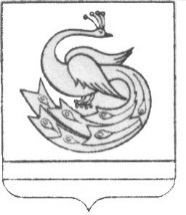      АДМИНИСТРАЦИЯ ПЛАСТОВСКОГО МУНИЦИПАЛЬНОГО РАЙОНА                 ПОСТАНОВЛЕНИЕ« 28 » ____09_____2018 г.                                                                   № 826-1     АДМИНИСТРАЦИЯ ПЛАСТОВСКОГО МУНИЦИПАЛЬНОГО РАЙОНА                 ПОСТАНОВЛЕНИЕ« 28 » ____09_____2018 г.                                                                   № 826-1О внесении изменений в постановление администрации Пластовского муниципального района от  28.06.2017 г. № 447 